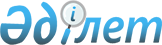 Об определении критериев по выбору видов отчуждения районного коммунального имуществаПостановление акимата Аршалынского района Акмолинской области от 6 июня 2016 года № А-275. Зарегистрировано Департаментом юстиции Акмолинской области 4 июля 2016 года № 5436.
      Примечание РЦПИ.В тексте документа сохранена пунктуация и орфография оригинала.
      В соответствии с Законами Республики Казахстан от 23 января 2001 года "О местном государственном управлении и самоуправлении в Республике Казахстан", от 1 марта 2011 года "О государственном имуществе", постановлением Правительства Республики Казахстан от 9 августа 2011 года № 920 "Об утверждении Правил продажи объектов приватизации", акимат района ПОСТАНОВЛЯЕТ:
      1. Определить критерии по выбору видов отчуждения районного коммунального имущества согласно приложению к настоящему постановлению. 
      2. Контроль за исполнением настоящего постановления возложить на заместителя акима Аршалынского района Ибраева А.Т.
      3. Действие настоящего постановления распространяется на правоотношения, возникшие с 1 января 2016 года.
      4. Настоящее постановление акимата района вступает в силу со дня государственной регистрации в Департаменте юстиции Акмолинской области и вводится в действие со дня официального опубликования. Критерии по выбору видов отчуждения районного коммунального имущества
      Сноска. Приложение в редакции постановления акимата Аршалынского района Акмолинской области от 06.01.2022 № А-02 (вводится в действие по истечении десяти календарных дней после дня его первого официального опубликования).
					© 2012. РГП на ПХВ «Институт законодательства и правовой информации Республики Казахстан» Министерства юстиции Республики Казахстан
				
      Аким Аршалынского района

А.Тайжанов
Приложение
к постановлению акимата
Аршалынского района
от 06 июня 2016 года
№ А-275
№ п/п
Критерии
Вид отчуждения
1
При отсутствии заинтересованности государства в дальнейшем контроле над объектом государственной собственности 
Приватизация в форме аукциона
2
Выполнение условий договора доверительного управления, имущественного найма (аренды) с правом последующего выкупа доверительным управляющим, нанимателем (арендатором)
Прямая адресная продажа 
3
Необходимость установления условий продажи коммунального имущества (сохранение профиля деятельности, погашение кредиторской задолженности, погашение задолженности по заработной плате)
Приватизация в форме тендера